نسخة:عميد الكلية المعني.مدير الرقابة والتدقيق الداخليمدير الدائرة الماليةمدير اللوازم.الرمز:                 QFO-SR-DR-020الرمز:                 QFO-SR-DR-020اسم النموذج: طلب شراء تجهيزات (أجهزة/ معدات/ مواد/ مستهلكات) خاصة بمشاريع البحث العلمي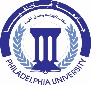 جامعة فيلادلفياPhiladelphia  Universityرقم الإصدار (Rev):                2 رقم الإصدار (Rev):                2 الجهة المصدرة:  عمادة البحث العلمي والدراسات العلياجامعة فيلادلفياPhiladelphia  University5-7-2021تاريخ الإصدار:الجهة المدققة:  عمادة ضمان الجودة جامعة فيلادلفياPhiladelphia  University1        عدد صفحات:الجهة المدققة:  عمادة ضمان الجودة جامعة فيلادلفياPhiladelphia  Universityلاستعمال الباحث الرئيسلاستعمال الباحث الرئيسلاستعمال الباحث الرئيسلاستعمال الباحث الرئيسلاستعمال الباحث الرئيسلاستعمال الباحث الرئيسلاستعمال الباحث الرئيسلاستعمال الباحث الرئيسلاستعمال الباحث الرئيسلاستعمال الباحث الرئيسلاستعمال الباحث الرئيسلاستعمال الباحث الرئيسلاستعمال الباحث الرئيسلاستعمال الباحث الرئيسمدير دائرة اللوازم:أرجو العمل على توفير اللوازم المذكورة على حساب مخصصات مشروع البحث المذكور أدناه حسب المواصفات المرفقة.مدير دائرة اللوازم:أرجو العمل على توفير اللوازم المذكورة على حساب مخصصات مشروع البحث المذكور أدناه حسب المواصفات المرفقة.مدير دائرة اللوازم:أرجو العمل على توفير اللوازم المذكورة على حساب مخصصات مشروع البحث المذكور أدناه حسب المواصفات المرفقة.مدير دائرة اللوازم:أرجو العمل على توفير اللوازم المذكورة على حساب مخصصات مشروع البحث المذكور أدناه حسب المواصفات المرفقة.مدير دائرة اللوازم:أرجو العمل على توفير اللوازم المذكورة على حساب مخصصات مشروع البحث المذكور أدناه حسب المواصفات المرفقة.مدير دائرة اللوازم:أرجو العمل على توفير اللوازم المذكورة على حساب مخصصات مشروع البحث المذكور أدناه حسب المواصفات المرفقة.مدير دائرة اللوازم:أرجو العمل على توفير اللوازم المذكورة على حساب مخصصات مشروع البحث المذكور أدناه حسب المواصفات المرفقة.مدير دائرة اللوازم:أرجو العمل على توفير اللوازم المذكورة على حساب مخصصات مشروع البحث المذكور أدناه حسب المواصفات المرفقة.مدير دائرة اللوازم:أرجو العمل على توفير اللوازم المذكورة على حساب مخصصات مشروع البحث المذكور أدناه حسب المواصفات المرفقة.مدير دائرة اللوازم:أرجو العمل على توفير اللوازم المذكورة على حساب مخصصات مشروع البحث المذكور أدناه حسب المواصفات المرفقة.مدير دائرة اللوازم:أرجو العمل على توفير اللوازم المذكورة على حساب مخصصات مشروع البحث المذكور أدناه حسب المواصفات المرفقة.مدير دائرة اللوازم:أرجو العمل على توفير اللوازم المذكورة على حساب مخصصات مشروع البحث المذكور أدناه حسب المواصفات المرفقة.مدير دائرة اللوازم:أرجو العمل على توفير اللوازم المذكورة على حساب مخصصات مشروع البحث المذكور أدناه حسب المواصفات المرفقة.مدير دائرة اللوازم:أرجو العمل على توفير اللوازم المذكورة على حساب مخصصات مشروع البحث المذكور أدناه حسب المواصفات المرفقة.اسم الباحث الرئيس:اسم الباحث الرئيس:اسم الباحث الرئيس:الرتبة الأكاديمية:الرتبة الأكاديمية:الرتبة الأكاديمية:عنوان المشروع:عنوان المشروع:عنوان المشروع:رقم المشروع:رقم المشروع:رقم المشروع:مدة المشروع:مدة المشروع:مدة المشروع:(        ) شهراً من ............... إلى .......................(        ) شهراً من ............... إلى .......................(        ) شهراً من ............... إلى .......................(        ) شهراً من ............... إلى .......................(        ) شهراً من ............... إلى .......................(        ) شهراً من ............... إلى .......................(        ) شهراً من ............... إلى .......................(        ) شهراً من ............... إلى .......................(        ) شهراً من ............... إلى .......................(        ) شهراً من ............... إلى .......................(        ) شهراً من ............... إلى .......................مبلغ الدعم المخصص للمشروع:مبلغ الدعم المخصص للمشروع:مبلغ الدعم المخصص للمشروع:قائمة التجهيزات:قائمة التجهيزات:قائمة التجهيزات:((أجهزة/ معدات/ مواد/ مستهلكات)((أجهزة/ معدات/ مواد/ مستهلكات)((أجهزة/ معدات/ مواد/ مستهلكات)((أجهزة/ معدات/ مواد/ مستهلكات)((أجهزة/ معدات/ مواد/ مستهلكات)((أجهزة/ معدات/ مواد/ مستهلكات)((أجهزة/ معدات/ مواد/ مستهلكات)((أجهزة/ معدات/ مواد/ مستهلكات)((أجهزة/ معدات/ مواد/ مستهلكات)((أجهزة/ معدات/ مواد/ مستهلكات)((أجهزة/ معدات/ مواد/ مستهلكات)الرقمالبندالبندالبندالبندالوحدةالوحدةالعددموقع الاستخدامموقع الاستخدامالكلفة التقديرية(د.أ)الكلفة التقديرية(د.أ)الكلفة التقديرية(د.أ)ملاحظاتالباحث الرئيس:الباحث الرئيس:التوقيع:التوقيع:التاريخ:التاريخ:التاريخ:توصية اللجنة العلمية في القسم/ الكلية:توصية اللجنة العلمية في القسم/ الكلية:توصية اللجنة العلمية في القسم/ الكلية:توصية اللجنة العلمية في القسم/ الكلية:توصية اللجنة العلمية في القسم/ الكلية:توصية اللجنة العلمية في القسم/ الكلية:توصية اللجنة العلمية في القسم/ الكلية:توصية اللجنة العلمية في القسم/ الكلية:توصية اللجنة العلمية في القسم/ الكلية:توصية اللجنة العلمية في القسم/ الكلية:توصية اللجنة العلمية في القسم/ الكلية:توصية اللجنة العلمية في القسم/ الكلية:توصية اللجنة العلمية في القسم/ الكلية:توصية اللجنة العلمية في القسم/ الكلية:رئيس اللجنة العلميةرئيس اللجنة العلميةرئيس اللجنة العلميةرئيس اللجنة العلميةالتوقيع:التاريخ:التاريخ:رئيس القسم الأكاديمي:رئيس القسم الأكاديمي:رئيس القسم الأكاديمي:رئيس القسم الأكاديمي:التوقيع:التاريخ:التاريخ:عميد الكلية المعني:عميد الكلية المعني:عميد الكلية المعني:عميد الكلية المعني:التوقيع:التاريخ:التاريخ:قرار عميد البحث العلمي والدراسات العلياقرار عميد البحث العلمي والدراسات العلياقرار عميد البحث العلمي والدراسات العلياقرار عميد البحث العلمي والدراسات العليا□     اوافق        □  غير موافق□     اوافق        □  غير موافق□     اوافق        □  غير موافق□     اوافق        □  غير موافقتوقيع العميد:توقيع العميد:توقيع العميد:التاريخ:التاريخ:في حالة عدم الموافقة تذكر الأسباب:في حالة عدم الموافقة تذكر الأسباب:في حالة عدم الموافقة تذكر الأسباب:في حالة عدم الموافقة تذكر الأسباب:في حالة عدم الموافقة تذكر الأسباب:في حالة عدم الموافقة تذكر الأسباب:في حالة عدم الموافقة تذكر الأسباب:في حالة عدم الموافقة تذكر الأسباب:في حالة عدم الموافقة تذكر الأسباب:في حالة عدم الموافقة تذكر الأسباب:في حالة عدم الموافقة تذكر الأسباب:في حالة عدم الموافقة تذكر الأسباب:في حالة عدم الموافقة تذكر الأسباب:في حالة عدم الموافقة تذكر الأسباب:ملاحظات:لا تغطي نفقات المشاريع البحثية اجور مساعد البحث، ويتم طلب مساعدة فني المختبرات.لا تشمل المشتريات اية تجهيزات مكتبية متوفرة في الجامعة كأجهزة الحاسوب وغيرها.تبقى المخصصات المالية متوفرة طيلة الفترة المقررة للمشروع، ويتم حذفها في حالة عدم التقيد بالتعليمات.ملاحظات:لا تغطي نفقات المشاريع البحثية اجور مساعد البحث، ويتم طلب مساعدة فني المختبرات.لا تشمل المشتريات اية تجهيزات مكتبية متوفرة في الجامعة كأجهزة الحاسوب وغيرها.تبقى المخصصات المالية متوفرة طيلة الفترة المقررة للمشروع، ويتم حذفها في حالة عدم التقيد بالتعليمات.ملاحظات:لا تغطي نفقات المشاريع البحثية اجور مساعد البحث، ويتم طلب مساعدة فني المختبرات.لا تشمل المشتريات اية تجهيزات مكتبية متوفرة في الجامعة كأجهزة الحاسوب وغيرها.تبقى المخصصات المالية متوفرة طيلة الفترة المقررة للمشروع، ويتم حذفها في حالة عدم التقيد بالتعليمات.ملاحظات:لا تغطي نفقات المشاريع البحثية اجور مساعد البحث، ويتم طلب مساعدة فني المختبرات.لا تشمل المشتريات اية تجهيزات مكتبية متوفرة في الجامعة كأجهزة الحاسوب وغيرها.تبقى المخصصات المالية متوفرة طيلة الفترة المقررة للمشروع، ويتم حذفها في حالة عدم التقيد بالتعليمات.ملاحظات:لا تغطي نفقات المشاريع البحثية اجور مساعد البحث، ويتم طلب مساعدة فني المختبرات.لا تشمل المشتريات اية تجهيزات مكتبية متوفرة في الجامعة كأجهزة الحاسوب وغيرها.تبقى المخصصات المالية متوفرة طيلة الفترة المقررة للمشروع، ويتم حذفها في حالة عدم التقيد بالتعليمات.ملاحظات:لا تغطي نفقات المشاريع البحثية اجور مساعد البحث، ويتم طلب مساعدة فني المختبرات.لا تشمل المشتريات اية تجهيزات مكتبية متوفرة في الجامعة كأجهزة الحاسوب وغيرها.تبقى المخصصات المالية متوفرة طيلة الفترة المقررة للمشروع، ويتم حذفها في حالة عدم التقيد بالتعليمات.ملاحظات:لا تغطي نفقات المشاريع البحثية اجور مساعد البحث، ويتم طلب مساعدة فني المختبرات.لا تشمل المشتريات اية تجهيزات مكتبية متوفرة في الجامعة كأجهزة الحاسوب وغيرها.تبقى المخصصات المالية متوفرة طيلة الفترة المقررة للمشروع، ويتم حذفها في حالة عدم التقيد بالتعليمات.ملاحظات:لا تغطي نفقات المشاريع البحثية اجور مساعد البحث، ويتم طلب مساعدة فني المختبرات.لا تشمل المشتريات اية تجهيزات مكتبية متوفرة في الجامعة كأجهزة الحاسوب وغيرها.تبقى المخصصات المالية متوفرة طيلة الفترة المقررة للمشروع، ويتم حذفها في حالة عدم التقيد بالتعليمات.ملاحظات:لا تغطي نفقات المشاريع البحثية اجور مساعد البحث، ويتم طلب مساعدة فني المختبرات.لا تشمل المشتريات اية تجهيزات مكتبية متوفرة في الجامعة كأجهزة الحاسوب وغيرها.تبقى المخصصات المالية متوفرة طيلة الفترة المقررة للمشروع، ويتم حذفها في حالة عدم التقيد بالتعليمات.ملاحظات:لا تغطي نفقات المشاريع البحثية اجور مساعد البحث، ويتم طلب مساعدة فني المختبرات.لا تشمل المشتريات اية تجهيزات مكتبية متوفرة في الجامعة كأجهزة الحاسوب وغيرها.تبقى المخصصات المالية متوفرة طيلة الفترة المقررة للمشروع، ويتم حذفها في حالة عدم التقيد بالتعليمات.ملاحظات:لا تغطي نفقات المشاريع البحثية اجور مساعد البحث، ويتم طلب مساعدة فني المختبرات.لا تشمل المشتريات اية تجهيزات مكتبية متوفرة في الجامعة كأجهزة الحاسوب وغيرها.تبقى المخصصات المالية متوفرة طيلة الفترة المقررة للمشروع، ويتم حذفها في حالة عدم التقيد بالتعليمات.ملاحظات:لا تغطي نفقات المشاريع البحثية اجور مساعد البحث، ويتم طلب مساعدة فني المختبرات.لا تشمل المشتريات اية تجهيزات مكتبية متوفرة في الجامعة كأجهزة الحاسوب وغيرها.تبقى المخصصات المالية متوفرة طيلة الفترة المقررة للمشروع، ويتم حذفها في حالة عدم التقيد بالتعليمات.ملاحظات:لا تغطي نفقات المشاريع البحثية اجور مساعد البحث، ويتم طلب مساعدة فني المختبرات.لا تشمل المشتريات اية تجهيزات مكتبية متوفرة في الجامعة كأجهزة الحاسوب وغيرها.تبقى المخصصات المالية متوفرة طيلة الفترة المقررة للمشروع، ويتم حذفها في حالة عدم التقيد بالتعليمات.ملاحظات:لا تغطي نفقات المشاريع البحثية اجور مساعد البحث، ويتم طلب مساعدة فني المختبرات.لا تشمل المشتريات اية تجهيزات مكتبية متوفرة في الجامعة كأجهزة الحاسوب وغيرها.تبقى المخصصات المالية متوفرة طيلة الفترة المقررة للمشروع، ويتم حذفها في حالة عدم التقيد بالتعليمات.